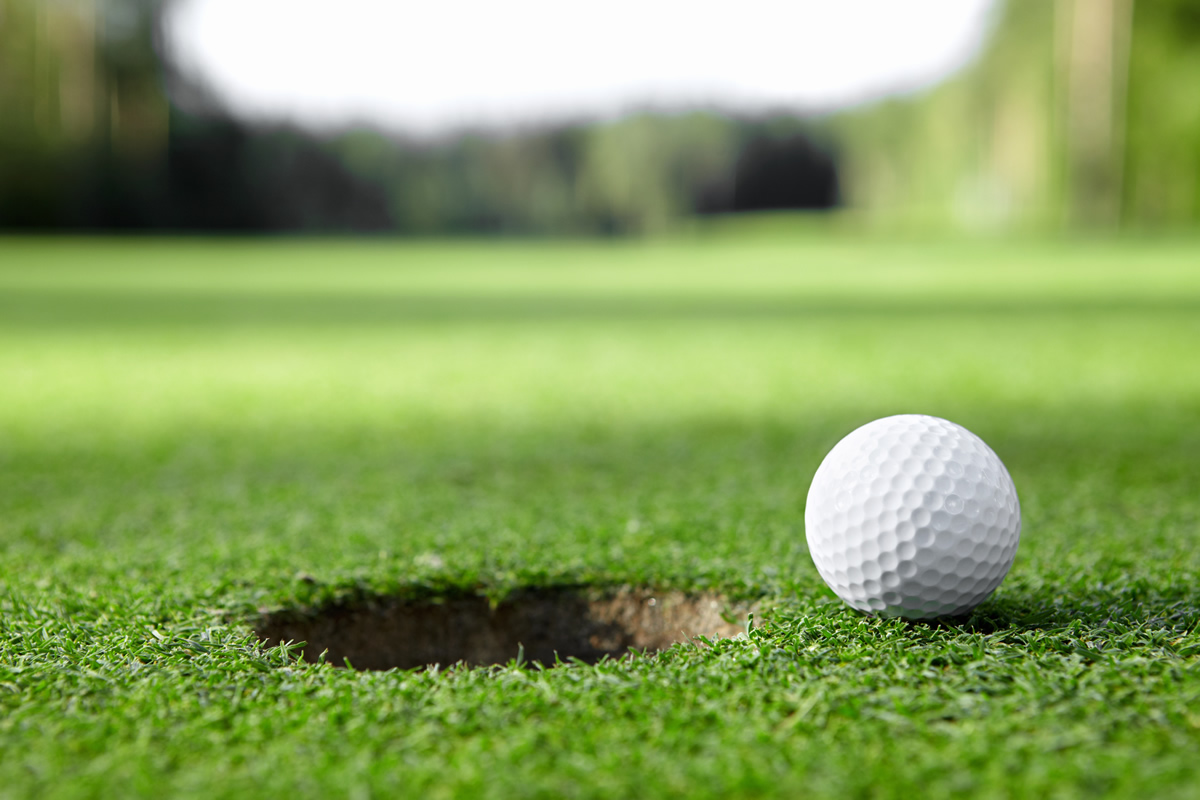 CHILDREN & YOUTH CHARITYGOLF TOURNAMENTREGISTRATIONGolfer __________________________________________Golfer __________________________________________Golfer __________________________________________Golfer __________________________________________Hole Sponsor Silver _______________________________Hole Sponsor Gold ________________________________POC for the Team _________________________________POC Phone# ______________________________________Please make checks out to: Post 2321124 Ashlar Ave. Lehigh Acres, FL 33936Attn: Children & Youth Golf TournamentIf you have any questions, please contact:Sid Damsgard – 727-642-0246 Mike Mason – 774-578-1161